      РЕШЕНИЕ                                                                   КАРАР       «05» апреля 2018 г.                                                          № 45-1Буа муниципаль районыЧуаш Киштәге авыл җирлеге Советы 2017 нче елның 14нче ноябрь № 39-4карарына үзгәрешләр кертү турында. “Россия Федерациясендә муниципаль хезмәт турында” 2007нче елның 02 нчы март № 25-ФЗ, “Россия Федерациясендә җирле үзидарә оештыруда гомуми принциплар турында” 2003 нче елның 06 нчы  октябрь № 131 – ФЗ,  2013 нче елның 25нче июнь № 50- ТРЗ “Муниципаль хезмәтләр турында” ТР Кодексы нигезендә һәм муниципаль норматив хокукый актны закончалык белән яраклаштыру максатыннан ТР Буа муниципаль районы Чуаш Киштәге авыл җирлеге Советы Карар   бирә:1. ТР Буа муниципаль районы Чуаш Киштәге авыл җирлеге Советының 2017нче елның 14нче ноябрь № 39-4 “ТР Буа муниципаль районы Чуаш Киштәге авыл җирлегендә  муниципаль хезмәт турында Нигезләмәгә үзгәрешләр кертү турында”гы карарның 1 нче пунктындагы “23.03.2016 № 10-1 (Карар 25.08.2017 № 34-2)” сүзләрен  “08.09.2016 № 16-1 (Карар 25.08.2017 № 34-2)” сүзләренә үзгәртергә.2. Әлеге карар игълан ителгән көннән үз көченә керә һәм аны Татарстан Республикасының хокукый мәгълүмат порталында http://pravo.tatarstan.ru/ адресы, шулай ук Татарстан Республикасы Буа муниципаль районының рәсми  сайтында http://buinsk.tatarstan.ru/ урнаштырырга.  3. Әлеге карарның үтәлешен тикшерүне үз өстемә алам. Буа муниципаль районыЧуаш Киштәге авыл җирлеге башлыгы                                                                                           И.А. ПавловРЕСПУБЛИКА ТАТАРСТАНБУИНСКИЙ МУНИЦИПАЛЬНЫЙ РАЙОН СОВЕТ ЧУВАШСКО-КИЩАКОВСКОГО СЕЛЬСКОГО ПОСЕЛЕНИЯ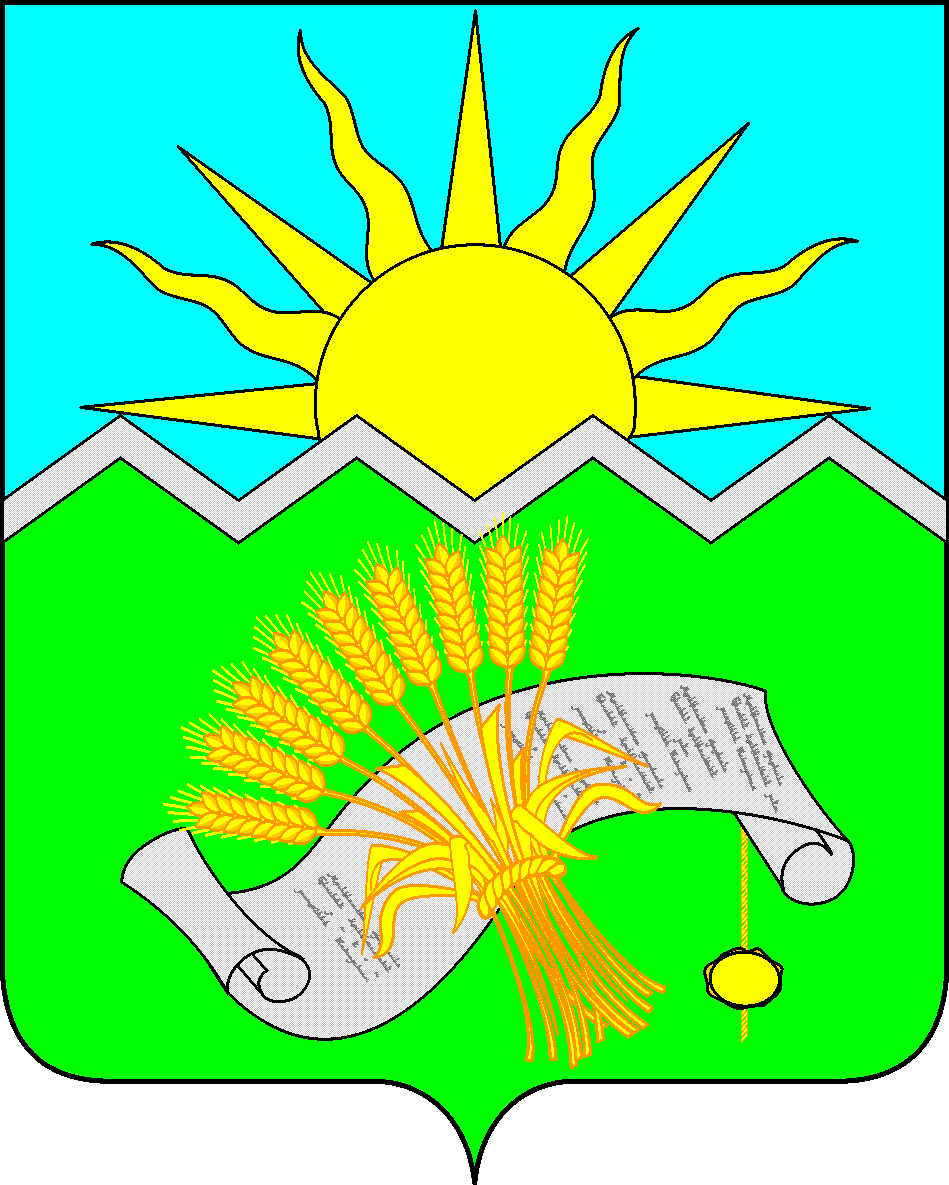 ТАТАРСТАН РЕСПУБЛИКАСЫБУА МУНИЦИПАЛЬ РАЙОНЫ ЧУАШ КИШТӘГЕ    АВЫЛ ҖИРЛЕГЕ СОВЕТЫ 
